revised Draft agendaDocument prepared by the Office of the UnionDisclaimer:  this document does not represent UPOV policies or guidanceOpening of the meeting 	Adoption of the agenda	Test GuidelinesProposed for adoption by the Technical Committee by correspondenceRevisions	Guide for the role of Chairpersons and linguistic experts in the Enlarged Editorial Committee (document TC-EDC/Mar20/2)	Organization of the TWV session	Dates and organization of future meetings	Closing of the meeting[End of document]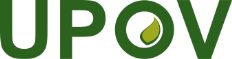 EInternational Union for the Protection of New Varieties of PlantsEnlarged Editorial CommitteeGeneva, March 24, 2020 TC-EDC/Mar20/1 Rev.Original:  EnglishDate:  March 20, 2020TG/5/8(proj.5)*Red Clover (Trifolium pratense L.) (Revision)TWATG/121/4(proj.3)Triticale (xTriticosecale Witt.) (Revision)TWATG/224/2(proj.4)Ginseng (Panax ginseng C.A. Mey) (Revision)TWATG/242/2(proj.3)Portulaca (Portulaca grandiflora Hook., Portulaca umbraticola Kunth, Portulaca oleracea L.) (Revision)TWO